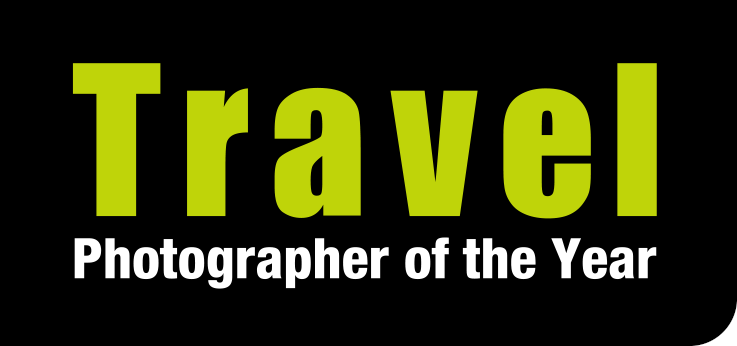 July 26 2018 - for immediate releaseCould Your Travel Photos Be World-Beaters?As the holiday season gets into full swing, the international Travel Photographer of the Year awards (TPOTY) are inviting submissions from amateur and professional photographers of all ages and from all countries. Whether you're a beginner and get a lucky shot on holiday, are an experienced amateur photographer or a full-time professional, and whether you shoot on the latest professional kit or on a smartphone or tablet, there's a TPOTY category that's right for you. Now in its 16th year, Travel Photographer of the Year - one of the world's leading photography competitions - rewards its winners with great prizes, global exposure and showcasing via international exhibitions.There are some fantastic prizes to be won in TPOTY 2018, including cash bursaries, the latest professional cameras and lenses from Fujifilm, Norwegian voyages with Hurtigruten, jackets from Páramo, personalised leather portfolio books or iFolios from Plastic Sandwich, Photo Iconic photo tuition, Genesis Imaging exhibition prints and membership of the Royal Photographic Society.This year's Travel Photographer of the Year portfolio themes are 'Travel,’ 'Faces, People, Cultures' and 'Natural World' and there are three single-image categories, 'Beauty of Light', 'Hot, Cold' and 'Tranquility'. 'iTravelled' is for pictures taken on a smartphone or tablet, 'Festivals and Events' is the New Talent award and there is a special category for photographers aged 18 and under - Young TPOTY. The awards were founded in 2003, are judged by a highly respected international panel of photographers and imaging experts and attract tens of thousands of photographs from over 130 countries each year. The stunning winning images are displayed in hugely popular Travel Photographer of the Year exhibitions - the 2017 winners, for example, were displayed at London Bridge City, opposite the iconic Tower of London, in an open-air exhibit seen by an estimated one million people and are currently on show at the World Heritage site at Sintra, Portugal.Travel Photographer of the Year entry fees start at £8 and entry for Young TPOTY is free of charge. Entries close on October 1st. The shortlisted photographers will be announced in November and the winners in December. See www.tpoty.com for full information and to enter the awards.EndsFor media enquiries please contact Karen Coe at Travel Photographer of the Year on +44(0) 1728 627752 or email press@tpoty.com Images are available to accompany this story – please visit the 2017 Winners’ Gallery on tpoty.com to choose the images you would like, and we will provide them in high-res or as files for web galleries, along with captions. Travel Photographer of the Year was founded in 2003 and rapidly became one of the world’s leading travel photography awards. We accept entries from amateur, semi-pro and professional photographers of all ages and from all countries. We have received entries from photographers in more than 140 countries and, to date, our oldest entrant has been 88 years old, the youngest just five. 